0481216202428323640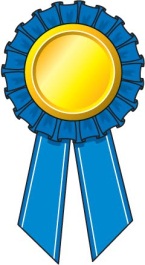 0481216202428323640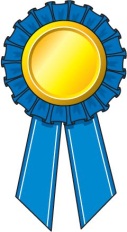 4x04x14x24x34x44x54x64x74x84x94x104x04x14x24x34x44x54x64x74x84x94x10048121620242832364004812162024283236404x04x14x24x34x44x54x64x74x84x94x104x04x14x24x34x44x54x64x74x84x94x10